Log into the School Server homepageNote: Access to the Administration section requires Internet Explorer 9 or above.  IE10 and IE11 will need to be run in compatibility mode.  From the main menu select the Reports, which will open a Reports Parameter screen in a new window.Special Note:If the report parameters window does not open when selected, you may need to check that pop-up blockers have been disabled for this site.Select the Report Type depending on the type of test you wish to view results for (Linear or Adaptive)Select a Report Name from the list.Enter the Test Number then either hit the [Enter] key on your keyboard or do a left mouse click to enable the other options for selection.Make further selections from the Selection Criteria options to narrow down to the data and results you wish to view (e.g. Home Group).Click on the [Preview Report] button. The Report page will open in a new window. Special Note:If the report preview window does not open when selected, you may need to check that pop-up blockers have been disabled for this site.You can Print or Export Reports. (The export link will export the report into a Word document).  When you have finished, Close this window before you select another report to preview.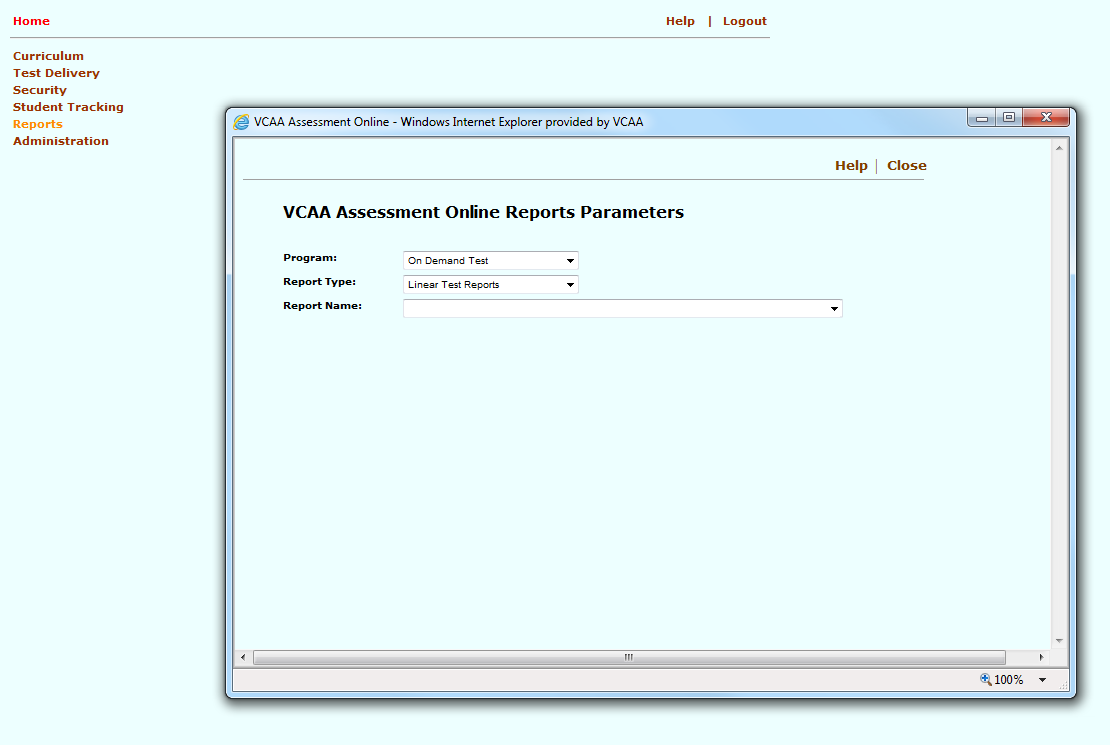 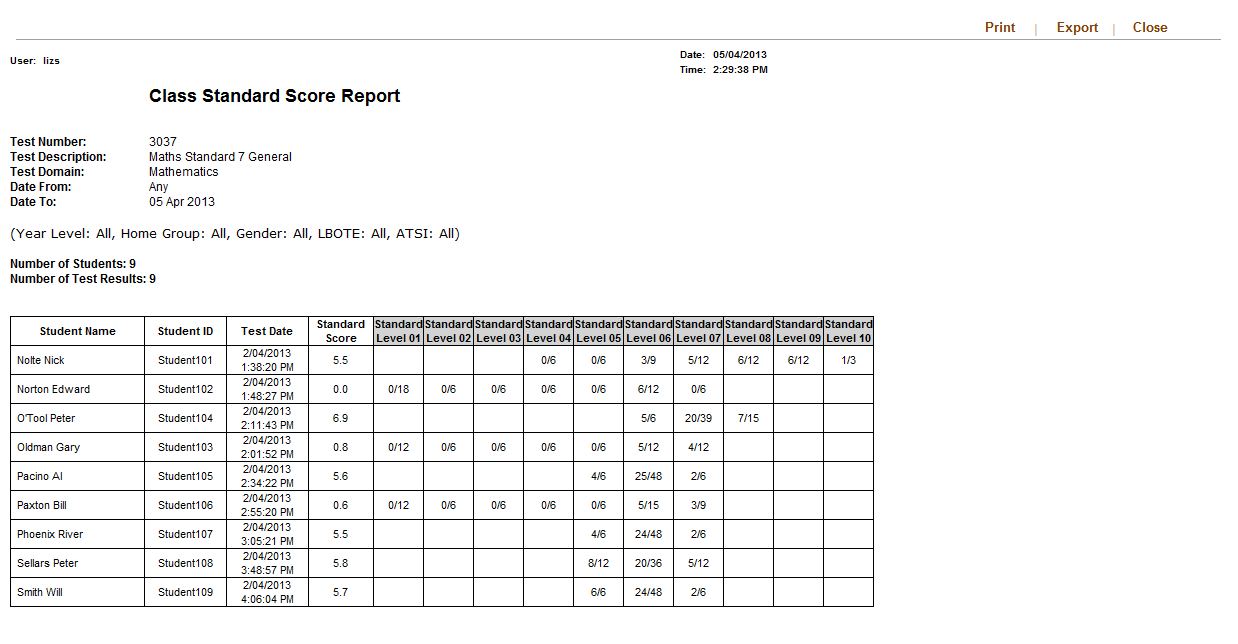 